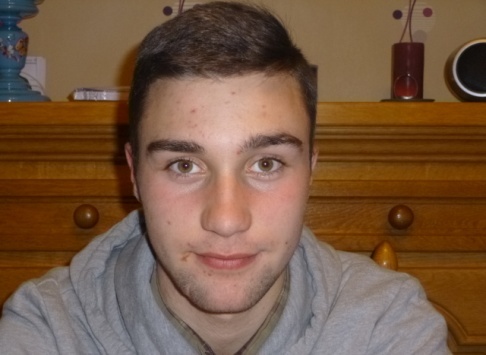 Monsieur FAUCHE Mathieu22 rue des écoles08600  FROMELENNES (France) -  tel :  0497 905 447Monsieur, Je me prénomme Mathieu j ai 17 ans 1/2 , je suis belge,  je recherche un patron pour ma 2éme année d apprentissage, j ai déjà passé ma première année, j ai obtenu ma qualification d’éleveur avec distinction, je suis à l’école à BASTOGNE 2 fois par semaine, et 3 jours en entreprise.J ai fait une année chez un patron, et je souhaite changer afin de découvrir d autres choses, dans les machines, les bêtes, la moisson etc... ma passion ce sont les vaches laitières également.Si vous avez besoin d un apprenti, je vous serais reconnaissants de bien vouloir prendre contact avec moi afin d obtenir un RDV, ainsi je pourrais vous expliquer le fonctionnement. J ai mon permis G.Je vous en remercie d’ avanceDans l attente de recevoir des nouvelles de votre part, Recevez, Monsieur, mes sincères salutations.                                                                              FAUCHE  Mathieu